FICHE D’INSCRIPTION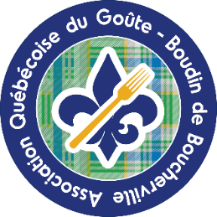 ASSOCIATION QUÉBÉCOISE DU GOÛTE-BOUDIN DE BOUCHERVILLEBulletin d'inscription au concours québécois du meilleur boudin du 14 octobre 2023Dépôt des échantillons jeudi 12 et vendredi 13 OCTOBRE 2023		Centre multifonctionnel de Boucherville1075 Rue Lionel-Daunais, Boucherville, QC J4B 8N5Nom d’entreprise : 	_________________________________________________________Site internet :	 	_________________________________________________________Nom de famille du propriétaire :	______________________________________________Prénom :		__________________________Adresse :		_________________________________________________________Ville :			____________________________________Province : _____________Pays:			______________________________Code postal:	_____________Téléphone: 		Bureau : _______________________Cellulaire : __________________Courriel:	 	__________________________________________________________ Catégorie : (Entrer le nombre d'échantillons à présenter dans chaque catégorie)Classique:  Nombre d’échantillons :          _______Créatif:      Nombre d’échantillons :          _______Total du nombre d’échantillons :              _______Les deux premiers échantillons, quelle que soit la catégorie, sont gratuits.À partir du troisième échantillon, le coût par échantillon, est de 45 $NouveauNotez que vous devez donner un nom de couleur différente à chacun de vos échantillons puisque lorsque plusieurs se ressemblent visuellement, il est difficile de vous informer lesquels ont éventuellement gagné.Total du chèque: __________________________Nom du titulaire du chèque: ________________________________________________________Nom de la banque:	 ______________________________________________________________           NOUVEAUTÉ POUR LE PAIEMENT DE VOTRE INSCRIPTION AU CONCOURS :Désormais vous pouvez payer votre inscription par « Virement Interac ».   Voici la façon de procéder Vous devrez ajouter le nom de l’Association Québécoise du Goûte-Boudin de Boucherville dans vos destinataires pour les paiements Interac, soit à l’adresse internet suivante :
boucherville@goute-boudin-quebec.caPour la réponse à la question de sécurité, il faudra OBLIGATOIREMENT inscrire  boudin  (en minuscule)Après avoir pris connaissance et accepté le règlement, je demande mon inscription au CONCOURS QUÉBÉCOIS DU MEILLEUR BOUDIN. Je certifie sur l’honneur que le (s) produit(s) présenté(s) au concours est/sont de ma propre fabrication. Avant le 29 Septembre 2023Envoyez votre bulletin d'inscription (et éventuellement votre chèque) à:Association Québécoise du Goûte-Boudin de Boucherville459 des Alouettes, Boucherville, QC, J4B 5E9